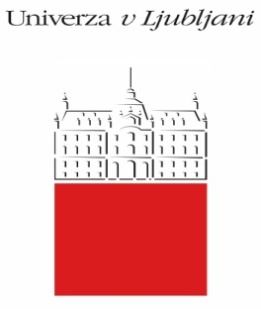 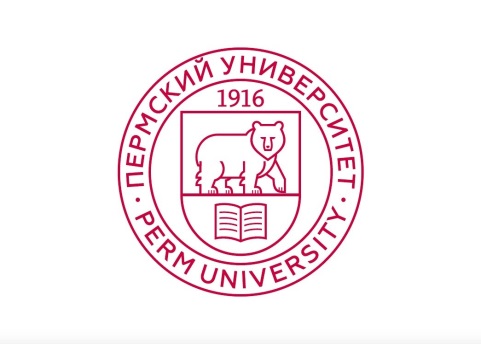 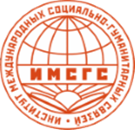 МИНИСТЕРСТВО ОБРАЗОВАНИЯ И НАУКИ РФМИНИСТЕРСТВО ОБРАЗОВАНИЯ И НАУКИ ПЕРМСКОГО КРАЯПермский государственный национальный исследовательский университет (г. Пермь) - Философско-социологический факультетФилософский факультет Люблянского университета (Республика Словения)Институт международных социально-гуманитарных связей (г. Москва) ИНФОРМАЦИОННОЕ ПИСЬМОУважаемые коллеги!Приглашаем вас принять участие в XIX Международной конференции молодых ученых «Человек в мире. Мир в человеке: актуальные проблемы философии, социологии, политологии и психологии». Мероприятие приурочено к 100-летию Пермского университета, где 24 - 26 ноября 2016 года и пройдет очная часть конференции.К участию приглашаются молодые ученые до 35 лет (в том числе учащиеся старших классов общеобразовательных школ, лицеев и гимназий Пермского края), а также их научные руководители без ограничений по возрасту (возможны совместные публикации – до трех соавторов – и выступления).Основной целью конференции является актуализация потенциала региональных институтов для развития исследовательской культуры молодых ученых. Основным механизмом достижения цели выступит проведение внесекционных мероприятий, направленных на развитие навыков исследовательской работы: генерация научного текста, эффективный библиопоиск и разработка библиографического аппарата, современные инструменты репрезентации знания и другое. Уточненный перечень внесекционных мероприятий будет определен в программе конференции.В рамках конференции планируется работа по пяти секциям в двух форматах: on-line и off-line.Оn-line – конференция будет проводиться с 14 ноября 2016 года в соответствующей теме на странице конференции ВКонтакте: http://vk.com/fsf_conf_19Проведение on-line-конференции:1. Материалы, принятые к публикации размещаются в соответствующей теме на странице конференции ВКонтакте http://vk.com/fsf_conf_19 Авторам сообщается ссылка на соответствующую страницу для обсуждения.2. Участники конференции задают вопросы авторам публикаций, авторы отвечают на заданные вопросы, обмениваются мнениями.3. Наиболее активные участники on-line – конференции будут поощрены памятными подарками.Off-line часть конференции состоится в Пермском государственном национальном исследовательском университете 24-26 ноября 2016 года. Основные направления (секции) работы конференции:1. Философия1.1. Ключевые проблемы философии XX-нач. XXI вв.: версии научной философии, философии языка, феноменолого-экзистенциалистской традиции, аналитической философии.1.2. Постиндустриальное (информационное) общество и Россия.1.3. Глобальные проблемы современности.1.4. Человек в изменяющемся мире: онтологический и социально-философский аспекты.1.5. Классическая философия от античности до Гегеля.1.6. Русская философия.2. Молодежь в современной России и за рубежом: проблемы, опыт, возможности2.1. Молодежная политика в России и за рубежом сегодня.2.2. Нормативно-правовое обеспечение молодежной политики в России и за рубежом.2.3. Роль высшего образования в развитии инновационного потенциала молодежи.2.4. Современные тенденции в менеджменте молодежной сферы.2.5. Глобализация и молодежная политика.2.6. Молодежь и предпринимательство.2.7. Ценностные ориентации молодежи.2.8. Карьерные стратегии молодежи.2.9. Технологии социального партнерства в молодежной среде: теория и практика.3. Социология и политология3.1. Проблемы современной социологии.3.2. Социальная структура города: состояние, социально-психологические проблемы и противоречия развития.3.3. Современная молодежь и ее социальные ценности (межкультурные различия).3.4. Трудовые отношения.3.5. Межсекторное взаимодействие.3.6. Проблемы развития человеческого потенциала.3.7. Социология семьи.4. Психология4.1. Когнитивная психология и нейронаука.4.2. Психология познания в области психологии.4.3. Клиническая и медицинская психология, психотерапия.4.4. Психология развития и психогенетика.4.5. Психология здоровья.4.6. Социальная психология и психология личности.4.7. Дифференциальная психология.4.8. Экологическая психология.4.9. Прикладная психология.5. Искусство и культура в современном гуманитарном знании5.1. История культуры: актуальные прочтения этапов и феноменов5.2. Современная культура в междисциплинарной перспективе5.3. Теория и практика современного искусстваКонференция 2016 года предоставляет возможность участия в указанных секциях школьников, представляющих старшие классы общеобразовательных школ, лицеев и гимназий Пермского края с подготовкой тезисов, выступлением с докладом и последующей публикацией представленных материалов. Участие в конференции предоставит школьникам новые возможности, в том числе:опыт личного общения со студентами ПГНИУ и других вузов – участниками интересующих Вас профильных секций, а также с профессиональными учеными – специалистами в области социально-гуманитарных наук;получение именного сертификата участника международной конференции и благодарственных писем на имя учителей и руководителей школ;рецензирование и оценка Ваших тезисов и докладов представителями интересующей Вас специальности;в дальнейшем, при поступлении на направления и специальности ФСФ ПГНИУ, Ваши исследования смогут стать основой для разработки исследуемой проблемы уже в статусе студента.Рабочие языки конференции – русский, английский. По результатам работы конференции статьи участников будут опубликованы в виде сборника с присвоением ISBN на CD-ROM. Сборник будет зарегистрирован во ФГУП НТЦ «Информрегистр» и размещен в научной электронной библиотеке ELibrary.ru (РИНЦ), а также на сайте Пермского государственного национального исследовательского университета. Планируется размещение сборника на сайте Люблянского университета (Словения). Как принять участие в конференции?Заявка на участие, текст публикации и заверенная рекомендация специалиста должны быть представлены до 23 октября 2016 года.Заявка на участие в конференции заполняется в электронном виде: https://docs.google.com/forms/d/1b70TCl-qIkjK9cXOMnTNwOww12GgQ-UkoQeMpfMxlYk/viewformПубликация может иметь объем до 7 страниц (основного текста). Шаблон с правилами оформления публикации следует скачать по адресу https://docs.google.com/document/d/1rOvjKXfqLP55sF8C0MIhfTZbNmMYnV-ELzUOj5_n_b4/edit (выбрав в главном меню «File/Download» или «Файл/Скачать как»). Публикация, подготовленная в соответствии с требованиями, высылается по электронной почте: fsf-conferencia@yandex.ru Название файла должно последовательно включать: фамилию автора (первого из соавторов), названия раздела/секции (философия, молодежь, социология, психология, искусство), название статьи (или первые слова названия). Предлагая свои материалы, авторы принимают личную ответственность за оригинальность исследования и достоверность представленной в нем информации. Все представленные публикации пройдут проверку системой «Антиплагиат».Заверенная рекомендация специалиста - кандидата или доктора наук (если участник конференции сам не обладает научной степенью), либо преподавателя профильной дисциплины - в формате .pdf должна быть предоставлена по электронной почте (fsf-conferencia@yandex.ru). В конце рекомендации необходимо указать ученую степень, полные имя, отчество и фамилию, место работы рекомендующего статью к опубликованию.Оргкомитет оставляет за собой право отбора полученных материалов для публикации. Решение оргкомитета о принятии работы к публикации сообщается авторам до 6 ноября 2016 года по электронной почте.Организационный взнос конференции составляет 500 рублей за одну публикацию (вне зависимости от количества соавторов; возможно несколько публикаций от одного автора или авторского коллектива – в этом случае организационный взнос увеличивается кратно числу публикаций). Организационный взнос предполагает частичную компенсацию организационных, издательских расходов, а также расходов по пересылке материалов конференции авторам с заочным участием. Оплата осуществляется в форме перевода через Сбербанк (после принятия положительного решения о публикации). О необходимости перечисления организационного взноса и о банковских реквизитах для перечисления участники будут проинформированы до 6 ноября 2016 года.Вниманию иногородних участников, планирующих очную форму участия в конференции! Оргкомитет готов оказать помощь в бронировании мест в гостиницах или хостелах г. Перми. Необходимость бронирования необходимо указать, положительно ответив на соответствующий вопрос при заполнении электронной заявки.Адрес оргкомитета и контактное лицо: 614990, г. Пермь, ул. Букирева, 15, Пермский государственный национальный исследовательский университет, философско-социологический факультет. Ассистент кафедры философии Осмоловская Александра Андреевна (тел.: 89091003370; e-mail: fsf-conferencia@yandex.ru).Ключевые даты конференции:23 октября 2016 года – последняя дата подачи электронной заявки на участие, публикации и рекомендации специалиста;6 ноября 2016 года – информирование авторов о решении оргкомитета конференции относительно их публикации в сборнике и о необходимости перечисления оргвзноса, рассылка приглашений;13 ноября 2016 года – последняя дата оплаты оргвзноса (с предоставлением на e-mail fsf-conferencia@yandex.ru скан-копии чека об оплате);с 14 ноября 2016 года – on-line конференция: размещение материалов конференции в сети ВКонтакте и обсуждение;24-26 ноября 2016 года – XIX Международная конференция молодых ученых «Человек в мире. Мир в человеке: актуальные проблемы философии, социологии, политологии и психологии» (Пермский государственный национальный исследовательский университет, г. Пермь);По желанию иногородних участников конференции им может быть оказана помощь в реализации культурной программы: посещение «Пермского академического театра оперы и балета им. П.И. Чайковского» http://theatre.perm.ru/, «Пермской художественной галереи» http://www.gallery.permonline.ru/, музеев и выставочных залов г. Перми http://afisha.59.ru/afisha/sections/expo/